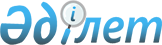 О признании утратившими силу некоторых постановлений акимата областиПостановление акимата Туркестанской области от 11 февраля 2021 года № 34. Зарегистрировано Департаментом юстиции Туркестанской области 12 февраля 2021 года № 6063
      В соответствии с Законами Республики Казахстан от 23 января 2001 года "О местном государственном управлении и самоуправлении в Республике Казахстан", от 6 апреля 2016 года "О правовых актах", от 25 ноября 2019 года "О внесении изменений и дополнений в некоторые законодательные акты Республики Казахстан по вопросам оказания государственных услуг", акимат Туркестанской области ПОСТАНОВЛЯЕТ:
      1. Признать утратившими силу некоторые постановления акимата области согласно приложению к настоящему постановлению. 
      2. Государственному учреждению "Аппарат акима Туркестанской области" в порядке, установленном законодательством Республики Казахстан, обеспечить:
      1) государственную регистрацию настоящего постановления в Республиканском государственном учреждении "Департамент юстиции Туркестанской области Министерства юстиции Республики Казахстан";
      2) размещение настоящего постановления на интернет-ресурсе акимата Туркестанской области после его официального опубликования.
      3. Контроль за исполнением настоящего постановления возложить на руководителя аппарата акима области Тургумбекова А.Е.
      4. Настоящее постановление вводится в действие по истечении десяти календарных дней после дня его первого официального опубликования. Перечень утративших силу некоторых постановлений акимата области
      1. Постановление акимата Южно-Казахстанской области от 1 июля 2015 года № 202 "Об утверждении регламентов государственных услуг в сфере семьи и детей" (зарегистрировано в Реестре государственной регистрации нормативных правовых актов за № 3306, опубликовано 15 августа 2015 года в газете "Южный Казахстан").
      2. Постановление акимата Южно-Казахстанской области от 28 декабря 2015 года № 440 "О внесении изменений в постановление акимата Южно-Казахстанской области от 1 июля 2015 года № 202 "Об утверждении регламентов государственных услуг в сфере семьи и детей" (зарегистрировано в Реестре государственной регистрации нормативных правовых актов за № 3565, опубликовано 9 февраля 2016 года в газете "Южный Казахстан").
      3. Постановление акимата Южно-Казахстанской области от 11 марта 2016 года № 54 "О внесении изменений в постановление акимата Южно-Казахстанской области от 1 июля 2015 года № 202 "Об утверждении Регламентов государственных услуг в сфере семьи и детей" (зарегистрировано в Реестре государственной регистрации нормативных правовых актов за № 3694, опубликовано 14 апреля 2016 года в газете "Южный Казахстан").
      4. Постановление акимата Южно-Казахстанской области от 1 апреля 2016 года № 88 "О внесении изменений в постановление акимата Южно-Казахстанской области от 29 июля 2015 года № 232 "Об утверждении регламентов государственных услуг в социально-трудовой сфере" (зарегистрировано в Реестре государственной регистрации нормативных правовых актов за № 3727, опубликовано 4 мая 2016 года в газете "Южный Казахстан").
      5. Постановление акимата Южно-Казахстанской области от 1 апреля 2016 года № 89 "О внесении изменений в постановление акимата Южно-Казахстанской области от 14 августа 2015 года № 246 "Об утверждении регламента государственной услуги "Выдача и продление разрешения иностранному работнику на трудоустройство и работодателям на привлечение иностранной рабочей силы для осуществления трудовой деятельности на территории соответствующей административно-территориальной единицы" (зарегистрировано в Реестре государственной регистрации нормативных правовых актов за № 3724, опубликовано 4 мая 2016 года в газете "Южный Казахстан").
      6. Постановление акимата Южно-Казахстанской области от 11 апреля 2016 года № 105 "О внесении изменений в постановление акимата Южно-Казахстанской области от 4 сентября 2015 года № 260 "Об утверждении регламентов государственных услуг в области охраны окружающей среды" (зарегистрировано в Реестре государственной регистрации нормативных правовых актов за № 3741).
      7. Постановление акимата Южно-Казахстанской области от 2 июня 2016 года № 152 "О внесении изменений в постановление акимата Южно-Казахстанской области от 6 октября 2015 года № 309 "Об утверждении регламентов государственных услуг в области животного мира" (зарегистрировано в Реестре государственной регистрации нормативных правовых актов за № 3768, опубликовано 9 июля 2016 года в газете "Южный Казахстан").
      8. Постановление акимата Южно-Казахстанской области от 6 июня 2016 года № 160 "О внесении изменений в постановление акимата Южно-Казахстанской области от 1 июля 2015 года № 202 "Об утверждении регламентов государственных услуг в сфере семьи и детей" (зарегистрировано в Реестре государственной регистрации нормативных правовых актов за № 3773, опубликовано 14 июля 2016 года в газете "Южный Казахстан").
      9. Постановление акимата Южно-Казахстанской области от 25 мая 2017 года № 135 "О внесении изменений в постановление акимата Южно-Казахстанской области от 1 июля 2015 года № 202 "Об утверждении регламентов государственных услуг в сфере семьи и детей" (зарегистрировано в Реестре государственной регистрации нормативных правовых актов за № 4119, опубликовано 15 июня 2017 года в газете "Южный Казахстан" и в эталонном контрольном банке нормативных правовых актов Республики Казахстан в электронном виде 15 июня 2017 года).
      10. Постановление акимата Южно-Казахстанской области от 21 августа 2017 года № 235 "О внесении изменения в постановление акимата Южно-Казахстанской области от 26 октября 2015 года № 338 "Об утверждении регламентов государственных услуг в области сельского хозяйства" (зарегистрировано в Реестре государственной регистрации нормативных правовых актов за № 4205, опубликовано 11 сентября 2017 года в газете "Южный Казахстан" и в эталонном контрольном банке нормативных правовых актов Республики Казахстан в электронном виде 13 сентября 2017 года).
      11. Постановление акимата Южно-Казахстанской области от 11 сентября 2017 года № 257 "О внесении изменения и дополнений в постановление акимата Южно-Казахстанской области от 1 июля 2015 года № 202 "Об утверждении регламентов государственных услуг в сфере семьи и детей" (зарегистрировано в Реестре государственной регистрации нормативных правовых актов за № 4215, опубликовано 3 октября 2017 года в газете "Южный Казахстан" и в эталонном контрольном банке нормативных правовых актов Республики Казахстан в электронном виде 3 октября 2017 года).
      12. Постановление акимата Южно-Казахстанской области от 19 января 2018 года № 23 "О внесении изменений в постановление акимата Южно-Казахстанской области от 12 июня 2015 года № 175 "Об утверждении регламентов государственных услуг в сфере дошкольного воспитания и обучения" (зарегистрировано в Реестре государственной регистрации нормативных правовых актов за № 4443, опубликовано 14 февраля 2018 года в газете "Южный Казахстан" и в эталонном контрольном банке нормативных правовых актов Республики Казахстан в электронном виде 15 февраля 2018 года).
      13. Постановление акимата Южно-Казахстанской области от 12 февраля 2018 года № 47 "Об утверждении регламента государственной услуги "Прохождение предварительных обязательных медицинских осмотров" (зарегистрировано в Реестре государственной регистрации нормативных правовых актов за № 4465, опубликовано 13 марта 2018 года в газете "Южный Казахстан" и в эталонном контрольном банке нормативных правовых актов Республики Казахстан в электронном виде 14 марта 2018 года).
      14. Постановление акимата Южно-Казахстанской области от 6 июня 2018 года № 163 "О внесении изменений и дополнений в постановление акимата Южно-Казахстанской области от 1 июля 2015 года № 202 "Об утверждении регламентов государственных услуг в сфере семьи и детей" (зарегистрировано в Реестре государственной регистрации нормативных правовых актов за № 4646, опубликовано 3 июля 2018 года в газете "Южный Казахстан" и в эталонном контрольном банке нормативных правовых актов Республики Казахстан в электронном виде 4 июля 2018 года).
      15. Постановление акимата Туркестанской области от 15 октября 2019 года № 232 "Об утверждении регламентов государственных услуг в области здравоохранения" (зарегистрировано в Реестре государственной регистрации нормативных правовых актов за № 5222, опубликовано в эталонном контрольном банке нормативных правовых актов Республики Казахстан в электронном виде 25 октября 2019 года)
					© 2012. РГП на ПХВ «Институт законодательства и правовой информации Республики Казахстан» Министерства юстиции Республики Казахстан
				
      Аким области

У. Шукеев

      Жетписбай А.Ш.

      Мырзалиев М.И.

      Абдуллаев А.А.

      Тургумбеков А.Е.

      Сабитов А.С.

      Тасыбаев А.Б.

      Калкаманов С.А.

      Тажибаев У.К.
Приложение к постановлению
акимата Туркестанской области
от "11" февраля 2021 года
№ 34